Convocation du 19/11/2017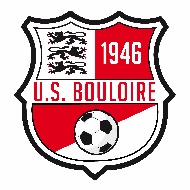 Si problème il y a, merci de me contacter au 06 79 49 05 16.Thomas.Equipe AEquipe BEquipe CAdversaire :SolesmesAdversaire : Le BreilAdversaire :La FertéLieu et horaire du match :  Solesmes à 15hLieu et horaire de match : Le Breil  à 15hLieu et horaire du match :à 13hHeure de départ : 12h40Heure de départ : 13h40Heure de rdv :11h30Dylan LerouxDamas BaptisteJimmy PaumierLudo MorançaisChristopher PautonnierAntoine GautierMathieu CottereauThomas LedruAdrien MurilloYvan GandonAlexandre LeboulleuxGuillaume CordonThomas ViauxKévin LerouxJoachim BlavettePierre Herault Vincent DangeulNicolas PlouzeauJérémy GauthierAudran Boulay Hugues GandonThomas VerronQuentin GuillardDamien PoulainAdrien GuillardArthur CottereauGabriel MarietteRonan DeloubesMartin JarnoMaxime ClémentJean Christophe HarasseLucas LebretonResponsablesResponsablesResponsablesJCFitosThomas